Zajęcia 24.06.2020 r.	Witajcie kochani!Dzisiaj być może spotkamy się z niektórymi dziećmi w przedszkolu, a już na pewno spotkamy się z Rodzicami, którzy przyjdą, żeby odebrać dla Was dyplomy, pamiątkowe książeczki 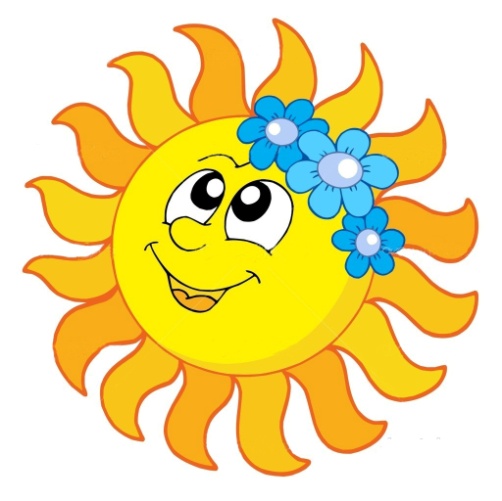 i jeszcze inne fajne upominki, ale to będzie…. 			Niespodzianka dla Niezapominajek* Zabawa na powitanie.Naucz się rymowanki:   Przedszkole żegnamy – wakacje  witamyA teraz powtarzaj rymowankę jednocześnie:– klaszcząc naprzemiennie w dłonie,– tupiąc,– klaszcząc naprzemiennie w uda,– skacząc,– klaszcząc w dłonie (2x), w uda (2x), tupiąc (2x),– wymyśl swój własny ruch do wypowiadanych słów rymowanki.* Uzupełnianie kart pracy.* Dzieci 4 – letnie karta pracy strona 62;Dziecko:− czyta tekst z osobą dorosłą, osoba czyta tekst, a dziecko mówi nazwy obrazków,− rysuje po szarych liniach wokół przedmiotów, mówi, do czego służą te przedmioty.* Dzieci 5 – letnie karta pracy  strona 75;− czytanie tekstu wyrazowo – obrazkowego o wakacjach,− kończenie kolorowania kredek według wzoru (rytmu) z poprzedniej karty. 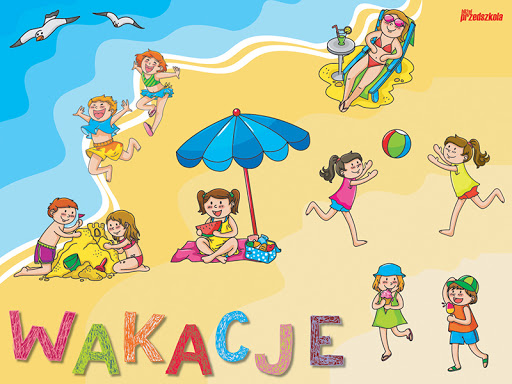 * Wspominanie przez dziecko tego, co zapamiętało z pobytu w przedszkolu.Jeśli pamiętasz, narysuj na kartce papieru, albo w ramce poniżejjakieś wspomnienie z przedszkola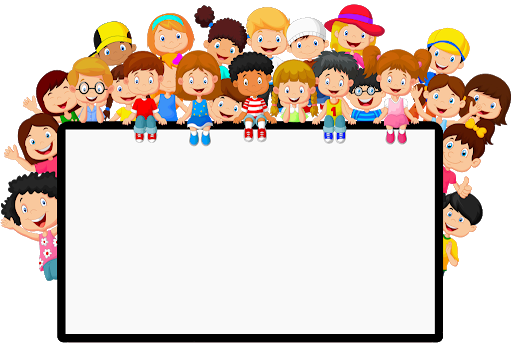 * Dzieci 5 – letnie karta pracy  strona 76;– rysowanie tego, co podobało się w przedszkolu,– wskazywanie obrazków zgodnie z kolejnością pór roku.* Dzieci 5 – letnie karta pracy  strona 77;–  czytanie tekstu z osobą dorosłą lub samodzielnie,–  rozmowa na temat tego, co dzieci poznały w przedszkolu,–  rysowanie słoneczek po śladach,–  kolorowanie rysunków.* Przyjrzyj się obrazkom i zaznacz uśmieszkiem, które zajęcia i zabawy w przedszkolu były Twoim zdaniem najfajniejsze. Możesz narysować uśmiechniętą buzię lub wyciąć te, które są poniżej i przyłożyć albo przykleić do wybranych obrazków.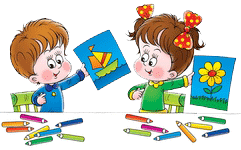 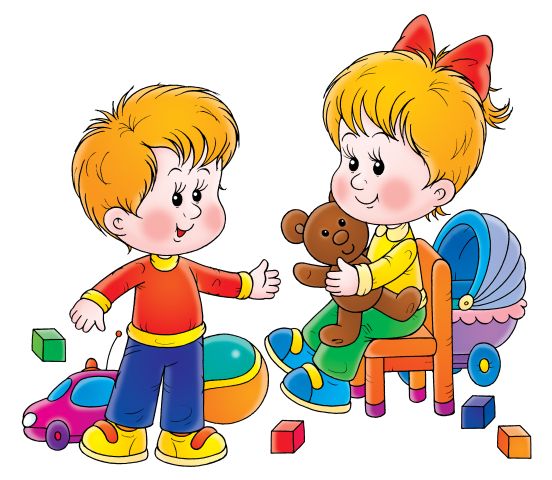 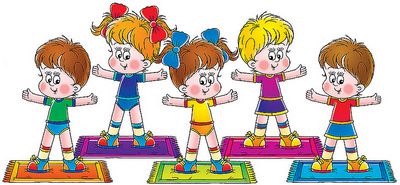 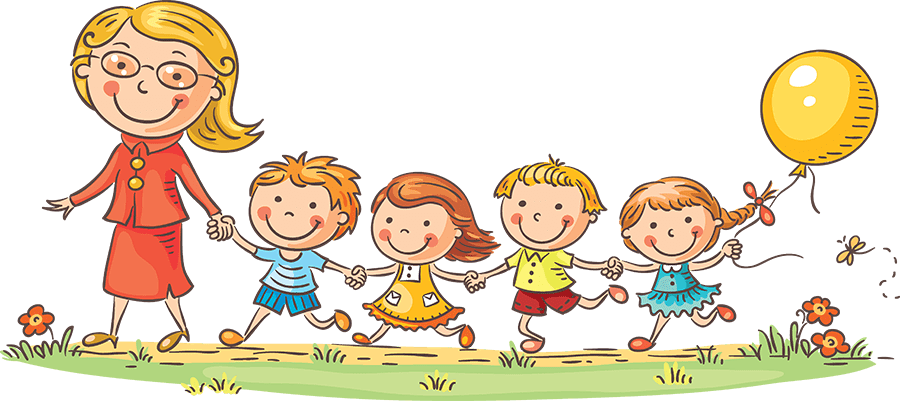 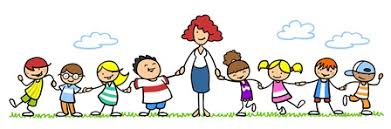 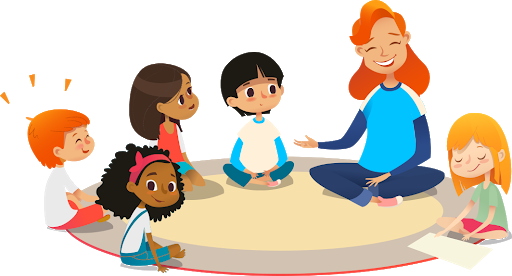 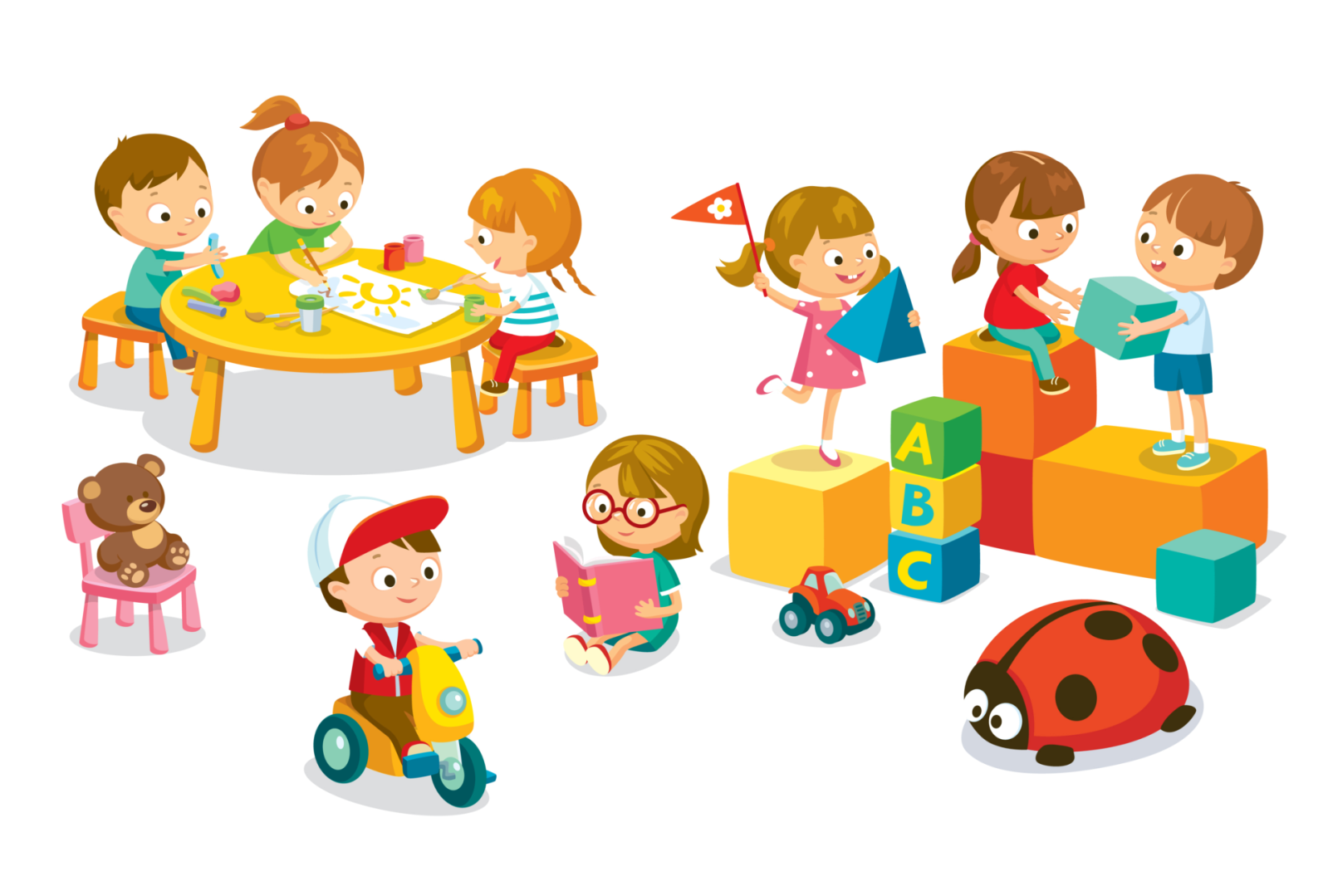 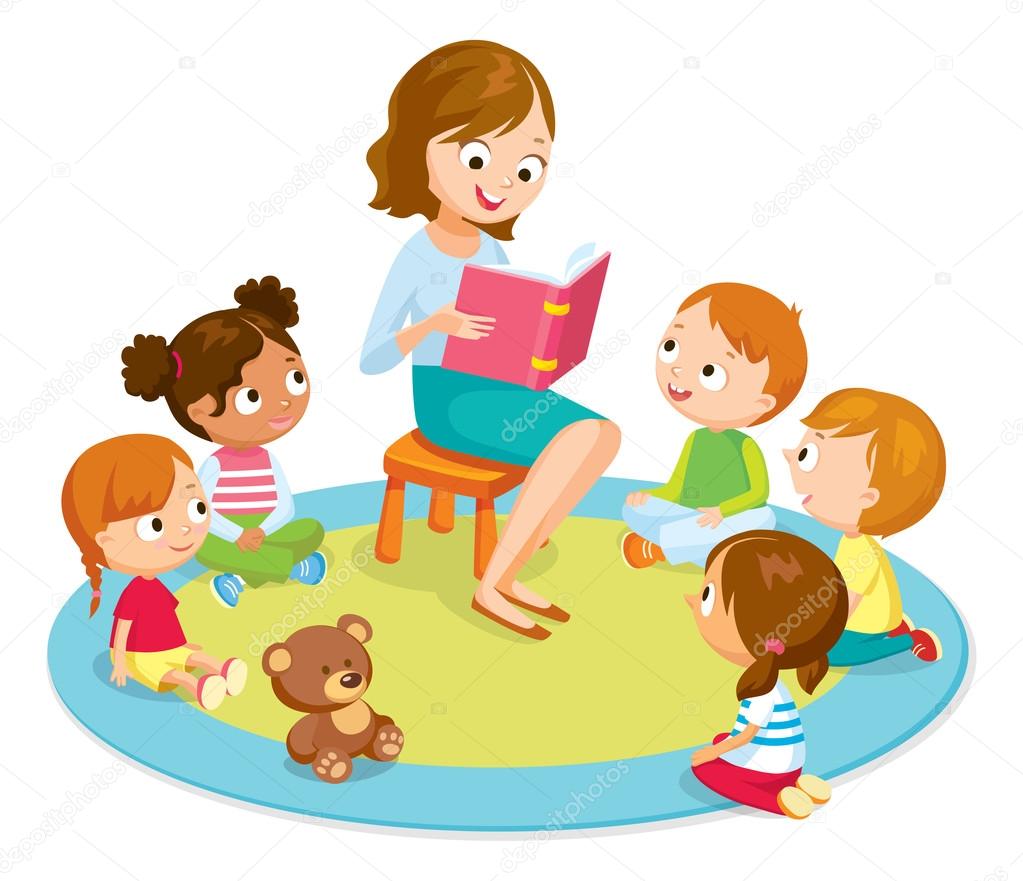 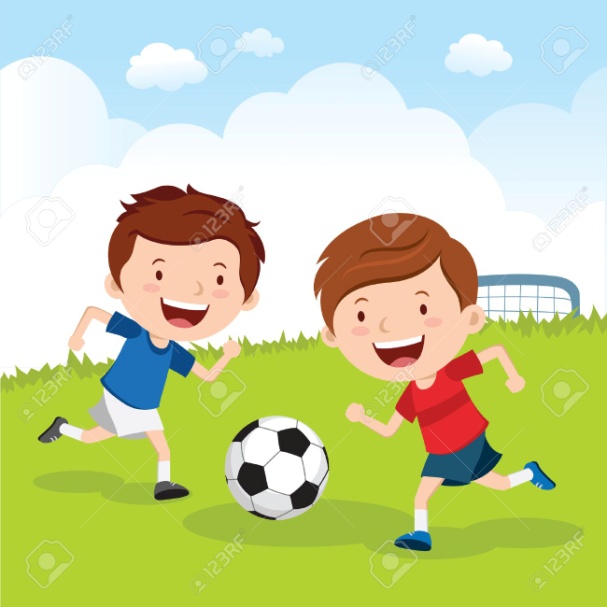 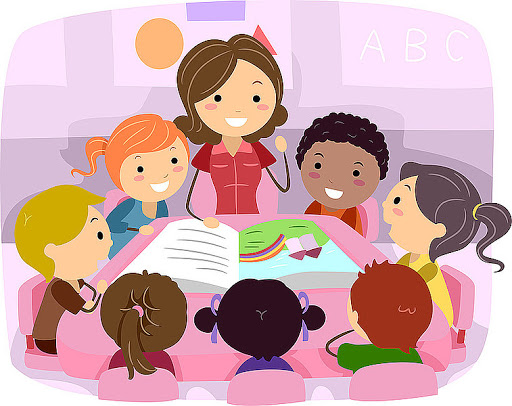 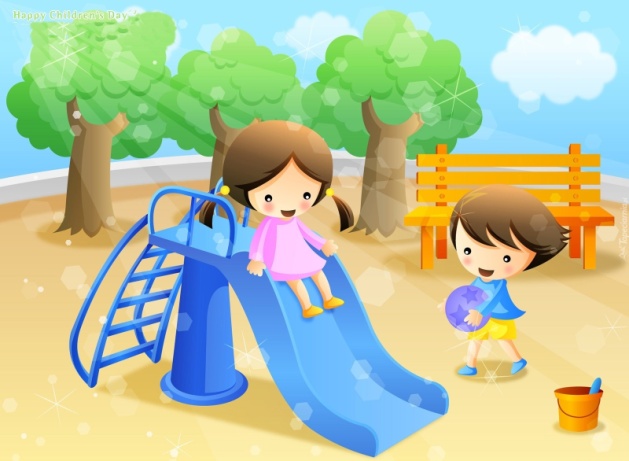 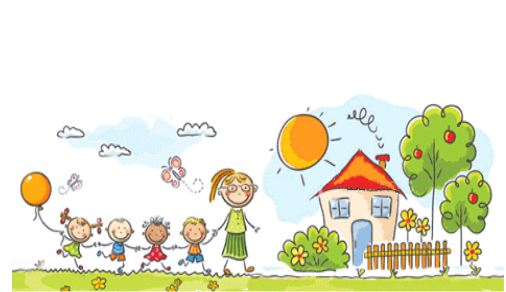 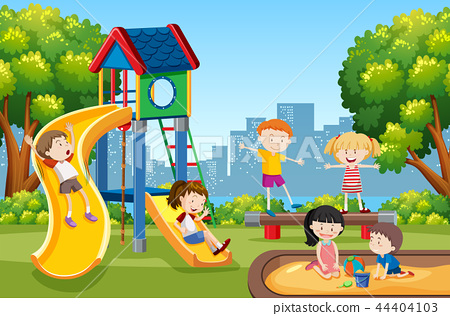 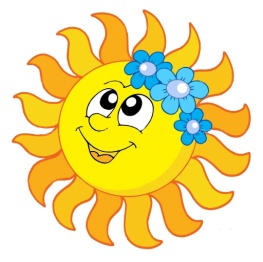 			Wesołego dnia, oby zaświeciło słoneczko i dzieci mogły się 	pobawić na świeżym powietrzu!!!Do jutra Kochani!!!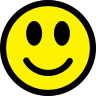 